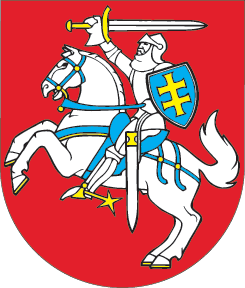 LIETUVOS RESPUBLIKOSKORUPCIJOS PREVENCIJOS ĮSTATYMO NR. IX-904 9 STRAIPSNIO PAKEITIMOĮSTATYMAS2018 m. sausio 12 d. Nr. XIII-1003 Vilnius1 straipsnis. 9 straipsnio pakeitimasPakeisti 9 straipsnio 6 dalį ir ją išdėstyti taip:„6. Rašytinio prašymo, kad Specialiųjų tyrimų tarnyba pateiktų informaciją apie asmenį, kurį į pareigas skiria Respublikos Prezidentas, Seimas, Seimo Pirmininkas, Vyriausybė arba Ministras Pirmininkas, taip pat asmenis, kuriuos rengiamasi skirti į viceministrų, ministerijų kanclerių, savivaldybių administracijos direktorių ir jų pavaduotojų, prokurorų, valstybės ar savivaldybių įstaigų vadovų ir jų pavaduotojų, valstybės ar savivaldybių įstaigų padalinių vadovų ir jų pavaduotojų (taikoma struktūriniam padaliniui, nesančiam kitame struktūriniame padalinyje), nacionaliniam saugumui užtikrinti svarbių įmonių vadovų ir jų pavaduotojų, valstybės ar savivaldybės įmonių, taip pat akcinių bendrovių ir uždarųjų akcinių bendrovių, kurių valstybei ar savivaldybei nuosavybės teise priklausančios akcijos suteikia daugiau kaip 1/2 balsų visuotiniame akcininkų susirinkime, vadovų ir jų pavaduotojų pareigas, pateikimas yra privalomas. Prašymą pateikti informaciją pasirašo į pareigas asmenį skiriantis subjektas ar jo įgaliotas asmuo. Prašymą, kad Specialiųjų tyrimų tarnyba pateiktų informaciją apie asmenį, kurį į pareigas skiria Seimas, pasirašo Seimo Pirmininkas ar jo įgaliotas asmuo, o apie asmenį, kurį į pareigas skiria Vyriausybė, – Ministras Pirmininkas ar jo įgaliotas asmuo.“2 straipsnis. Įstatymo įsigaliojimas Šis įstatymas įsigalioja 2018 m. kovo 1 d.Skelbiu šį Lietuvos Respublikos Seimo priimtą įstatymą.Respublikos Prezidentė	Dalia Grybauskaitė